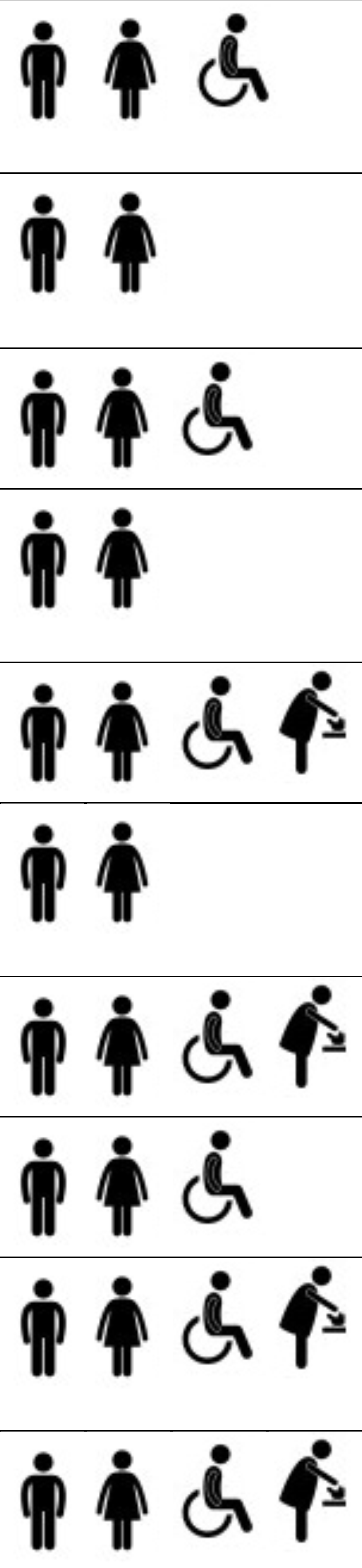 LOKACIJALOKACIJAponedeljek - četrtekpeteksobotanedeljaPlečnikov podhodjan. – apr., sept. – nov.7.00 – 23.007.00 – 23.007.00 – 23.007.00 – 23.00maj – avgust, december7.00 – 23.007.00 – 2.00 zjutraj7.00 – 2.00 zjutraj7.00 – 23.00Kongresni trg - Zvezdajan. – apr., sept. – nov.7.00 – 23.007.00 – 23.007.00 – 23.007.00 – 23.00maj – avgust, december7.00 – 23.007.00 – 2.00 zjutraj7.00 – 2.00 zjutraj7.00 – 23.00Kongresni trg - Bukvarna7.00 – 23.007.00 – 23.007.00 – 23.007.00 – 23.00Tromostovjejan. – apr., sept. – nov.7.00 – 24.007.00 – 24.007.00 – 24.007.00 – 24.00maj – avgust, december7.00 – 24.007.00 – 2.00 zjutraj7.00 – 2.00 zjutraj7.00 – 24.00Mesarski most7.00 – 23.007.00 – 23.007.00 – 23.007.00 – 23.00Zmajski mostjan. – apr., sept. – nov.7.00 – 15.007.00 – 15.007.00 – 15.00zaprtomaj – avgust, december7.00 – 15.007.00 – 2.00 zjutraj7.00 – 2.00 zjutraj7.00 – 23.00Breg - Keller10.00 – 18.0010.00 – 18.0010.00 – 18.0010.00 – 18.00Plava laguna, podhod7.00 – 15.007.00 – 15.007.00 – 15.00zaprtoPrulski mostmarec – apr., sept – nov.10.00 – 22.0010.00 – 22.0010.00 – 22.0010.00 – 23.00maj – avgust, december10.00 – 22.0010.00 – 2.00 zjutraj10.00 – 2.00 zjutraj10.00 – 24.00Grubarjevo nabrežje – Špica8.00 – 24.008.00 – 24.008.00 – 24.008.00 – 24.00marec – apr., sept – nov.maj – avgust, december8.00 – 24.008.00 – 1.00 zjutraj8.00 – 1.00 zjutraj8.00 – 24.00